Writing Function Rules PracticeName ____________________________________ Date __________Write a function rule for each table.. 					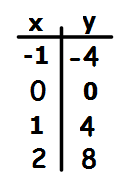 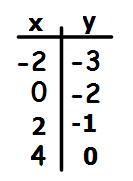 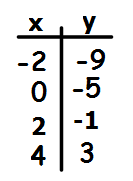 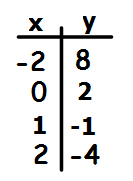 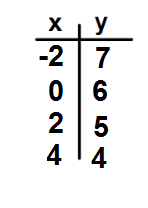 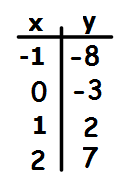 Writing Function Rules Practice Answer KeyName ____________________________________ Date __________Write a function rule for each table.. 					